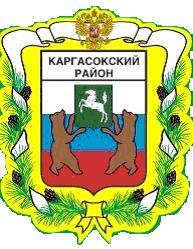 МУНИЦИПАЛЬНОЕ ОБРАЗОВАНИЕ «Каргасокский район»ТОМСКАЯ ОБЛАСТЬДУМА КАРГАСОКСКОГО РАЙОНА  с. КаргасокО внесении изменений в решение Думы Каргасокского района от 07.10.2020 № 11 «Об утверждении состава комитетов Думы Каргасокского района шестого созыва»В соответствии со статьей 11 Регламента Думы Каргасокского района,  Положением о правовом комитете Думы Каргасокского района РЕШИЛА:1. Внести изменение в решение Думы Каргасокского района от 07.10.2020 № 11 «Об утверждении состава комитетов Думы Каргасокского района шестого созыва» включив в состав правового комитета Думы Каргасокского района Шмараеву Екатерину Сергеевну в связи с избранием депутатом Думы Каргасокского района шестого созыва. 2. Официально опубликовать (обнародовать) настоящее решение в установленном порядке.Глава Каргасокского района 							              А.П. Ащеулов                 РЕШЕНИЕ                   ПРОЕКТ                 РЕШЕНИЕ                   ПРОЕКТ                 РЕШЕНИЕ                   ПРОЕКТ   27.12.2023               №                 №  Председатель ДумыКаргасокского района           М.В. Хлопотной 